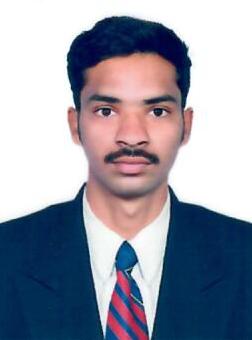 NithinEmail: nithin.380719@2freemail.com Dubai – United Arab EmiratesTo seek a challenging and rewarding position in a professional cadre where my experience and skills could be put to use to facilitate development of the organization and self,  To work sincerely and diligently with my academic and inter-personal skills which will provide me with ample opportunities to learn and grow with the organizationHigh Secondary Board of Secondary EducationTelangana, IndiaSales executives promote products and services to customers and negotiate contracts with the aim of maximizing sales profits. Sales executives are the key point of contact between an organization and its clients: answering queries, offering advice and introducing new products(Have UAE driving license) Expiry Date:14/07/2022Lojain Dot Com LLC   Position: 	Sales Duration:	3 yearsPDubai, UAEJob Duties/ResponsibilitiesOrganizing sales visitsNegotiating contracts.Establishing new businessMaintaining accurate recordsDemonstrating/presenting productsAttending trade exhibitions, conferences and meetingsreviewing sales performance performanceName	:	Nithin Gender	:	MaleDate of Birth	:	18th Jun 1996Nationality	:	IndianCivil Status	:	SingleReligion	:	HinduLanguages	:	 English, Hindi and TeluguDate of Issue	:	14th Sep 2016Date of Expiry	:	13th Sep 2026 Place of Issue	:	HyderabadVisa Status	:	Visit VisaDate of Issue		:	14th Jul 2016Date of Expiry		:	14th Jul 2022Place of Issue		:	DubaiPermitted Vehicles	:	Light VehicleHOBBIESReading BooksInternet Browsing & learning new things PERSONAL SKILLS My personal qualities include being polite, easy to get on with and a good sense of humor whilst maintaining a committed and organized approachDECLARATIONI hereby declare that above mentioned details are correct and complete and best of my knowledge.				Nithin 